SommeilTu dors de ton sommeil écrasant de bonheur
Le drap frais rejeté d’un geste théâtral
Dévoilant cette débauche de blancheur
Dans une fuite jusqu’au triangle centralL’ombre de la nuit tamise ton image
Légers et fragiles sont les plis de ton corps
Je découvre en moi une envie d’abordage
Mais ton indolence devient un mirador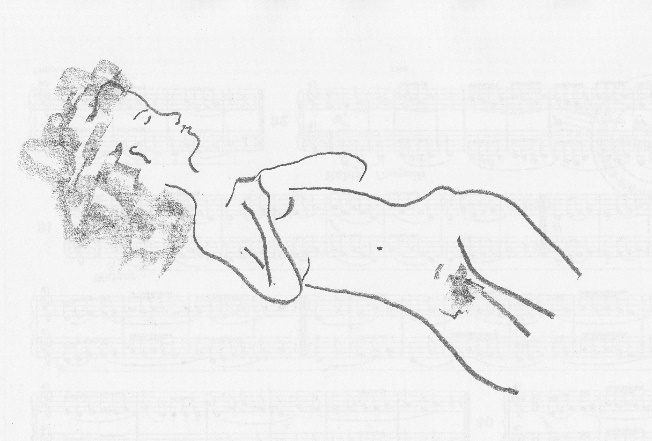 Tu es belle de ton harmonie profonde
Je te contemple, enfant, comme les ondes
Sous les vibrations du chant du violoncelleEnsemble nous sommes depuis la nuit des temps
Moitié rêvée, moitié réelle, jamais à contretemps
Tu demeures l’ineffable jouvencelleLa solitude collectivePique-nique au bord de l’eau…L’air est pur malgré l’usineQui rejette ses miasmes.Les deux grâces s’exhibent.Elles papotent. L’homme demande :Dieu, où te dissimules-tuDans ce monde sans âme ?Mais personne ne répond…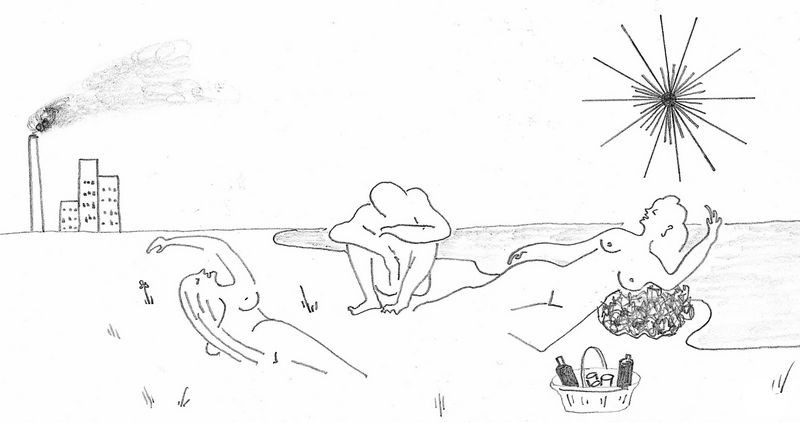 Silence, on pense…Il partait loin, très loin, de la villeDans les recoins de son imagination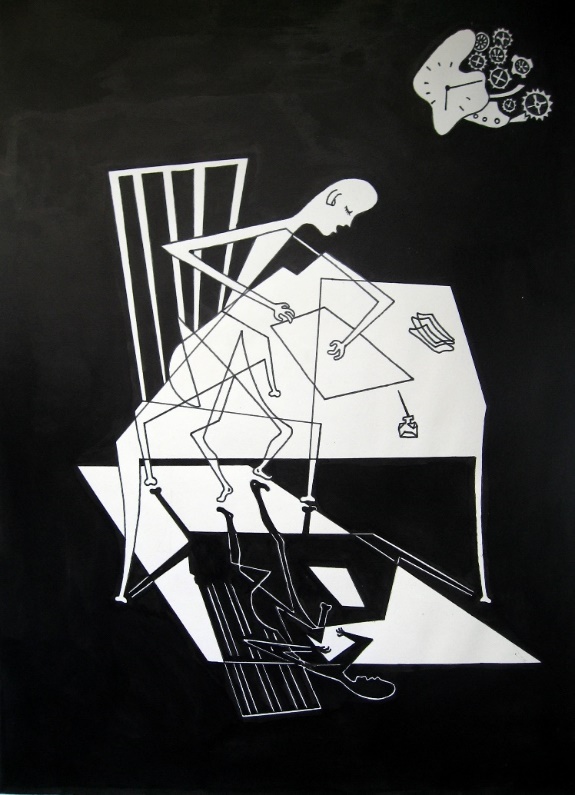 Ce n’était plus qu’un centreUne fusion de la pensée profondeComme un amas de matière nucléaireQui fond sur elle-même sans refroidissementContenu et contenant ne font plus qu’unLa pensée coule sur la tableEt celle-ci devient le corps de l’hommeDans cette confusion des genresSeule une radiographie du centre Donne une cohérence indissolubleAu corps et à la pensée de l’hommeAvec la matière et la lumière ténueD’une veille qui égrène les heuresAvec régularité et quiétudeSilence, on pense… Tout bouillonne en lui. Fébrilement installé devant sa table, il est transparent. Il crée par sa pensée. Et tout cela pour quoi ? Il ne le sait, mais il est persuadé que c’est utile. À quoi ? Il ne sait pas. Tel le pianiste qui fait ses gammes, il déverse ses lignes d’écriture qui s’effacent au fur et à mesure. Mais qu’il est bon d’être ainsi suspendu entre ciel et terre aux heures où tous dorment pour le repos de leur corps et de leur âme Derrière le visible, l’invisible. Qu’est-il ?JethsémaniLune sur un ciel noirEt pourtant l’amour est làQui vivra demain ?  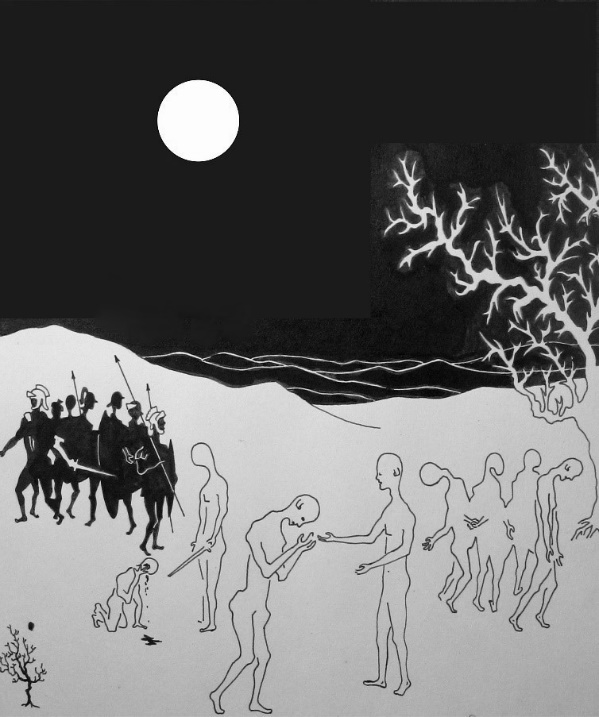 Dans le désert des sentiments humains, Jésus accueille Judas, "mais malheureux l'homme par qui le Fils de l'homme est livré ! Il aurait mieux valu pour lui qu'il ne fut pas né, cet homme-là!"GisantSur la neige, il git.Ses compagnons creusent la tombe…Blancheur de la lune !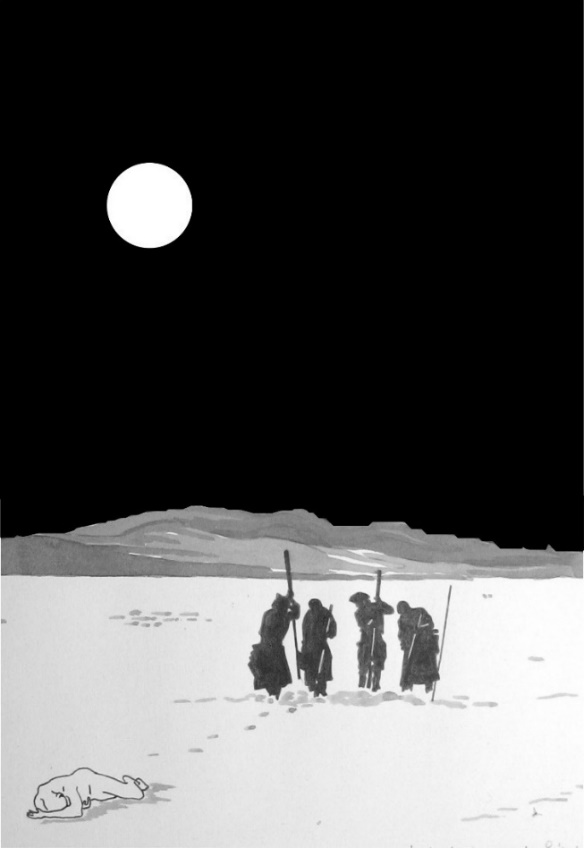 « On a tort de sourire du héros qui git en scène, blessé à mort et qui chante un air au théâtre. Nous passons des années à chanter en gisant. »Frantz Kafka, Lettres à Milena (Posthume, 1952)Le kouanEn méditationIl regarde au loin, l’œil videEt chante l’âme en paix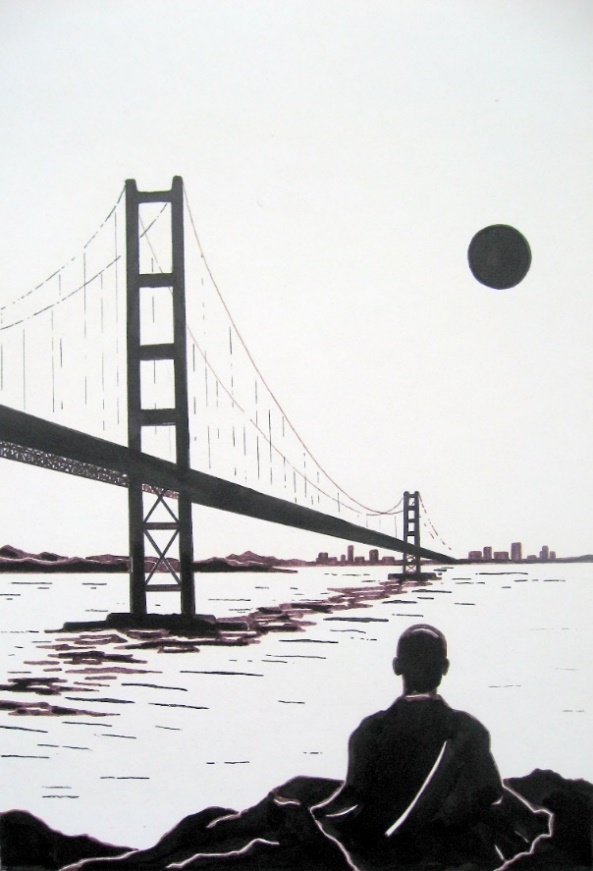 Le kouan, c’est la contemplation d’un être sur le monde, en prenant de la hauteur, comme s’il regardait du haut d’une tour et qu’il auscultait l’horizon. C’est une vision nouvelle qui donne le pouvoir de passer du matériel au spirituel. La danse de l'esquiveBrûlure d’un soleil noir
Dans le désert de la conscience
Et ce désert est celui de la tentation :« Dis que ces pierres deviennent des pains. » 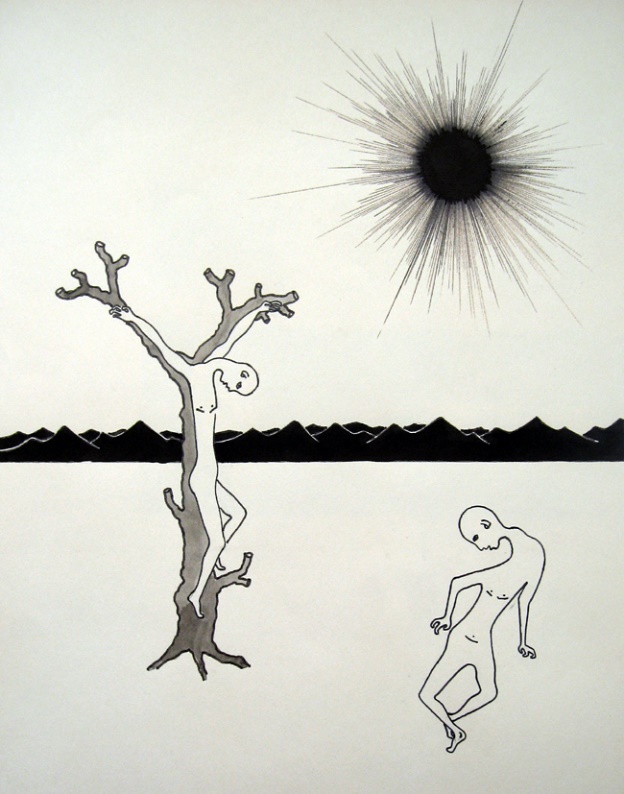 L’homme danse devant la question précise
Il l’esquive et s’aveugle de sa propre vision
De même Pilate, qui sait l’innocence de Jésus
Esquive  sa responsabilité devant la foule
Et reporte cette innocence sur lui-même
Le fils de l’homme est face à l’hommeMobilité universelleEst-il vrai que la prévisibilité entraîne la détermination ?
Certes, il est prévu qu’un jour tout un chacun meurt
Il est sûr que tel jour, à telle heure, l’éclipse aura lieu
Est-ce une prison de fer ou un guide vers la liberté ?
La prévisibilité fixe-t-elle un cadre à la mobilité de l’esprit
Qui va-et-vient dans la multitude des possibles ?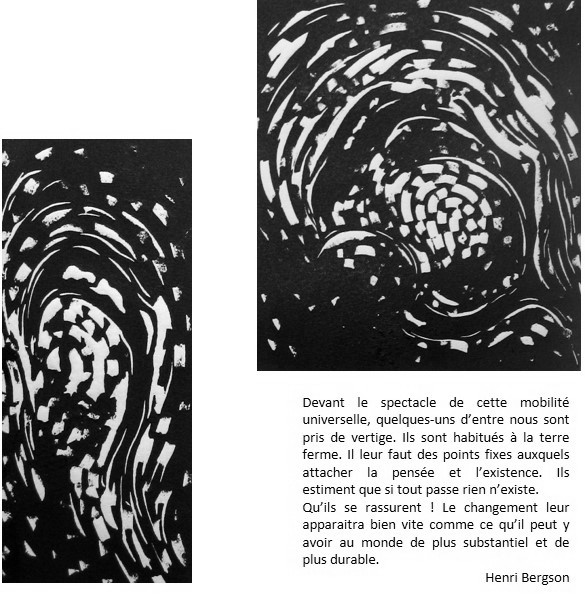 PrânâyâmaPrânâyâma…Retenue du souffleQui lave les impuretésLes émotions prennent du reculLes pensées vident le mentalL’esprit se révèleCar le souffle signifie esprit…C’est-à-dire accès à l’invisible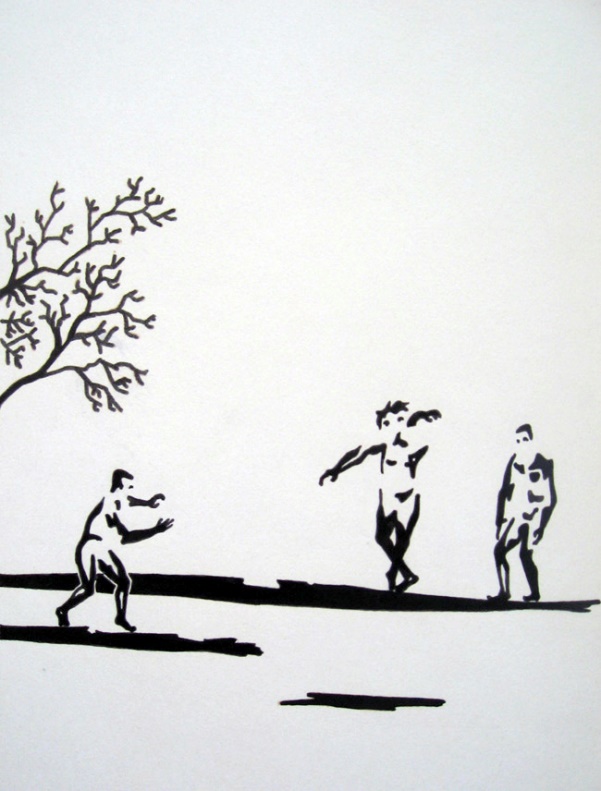 